SUPL
PONDĚLÍ 3.10.

Nepřítomni:  		MÁDLOVÁ (1. hod)
Nepřítomné třídy:      DOZOR / ŠATNY / 7:30 – 8:00:		EISNER
DOZOR / ŠATNY / VELKÁ PŘESTÁVKA:	DVOŘÁK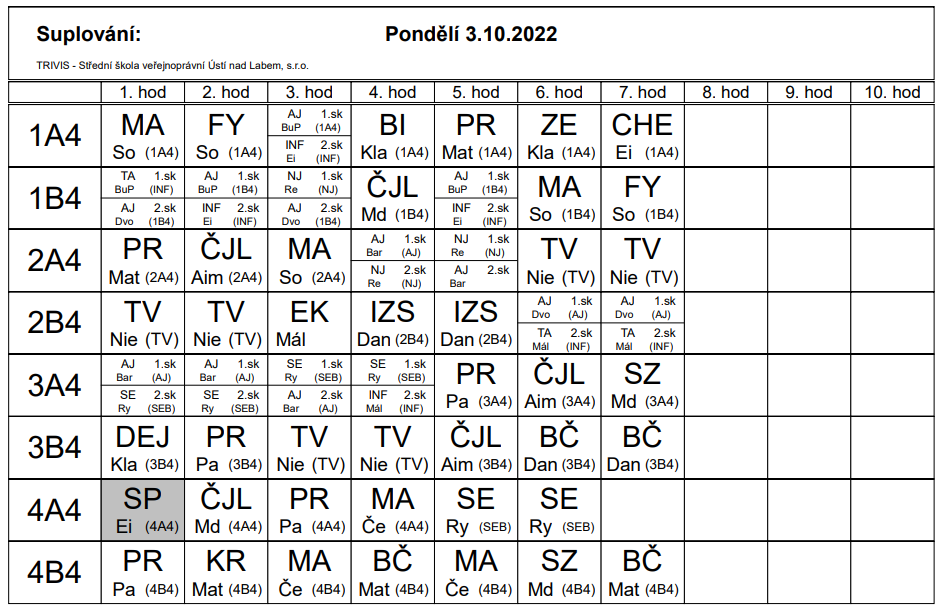 MIMOŘÁDNÝ ROZVRH
ÚTERÝ 4.10.

Nepřítomni:  		DVOŘÁK, BARTONÍČEK, MATIČKA (dozor s 2AB4)
Nepřítomné třídy:      2AB4 (taktické cvičení složek IZS)DOZOR / ŠATNY / 7:30 – 8:00:		AIMOVÁ
DOZOR / ŠATNY / VELKÁ PŘESTÁVKA:	KLABAN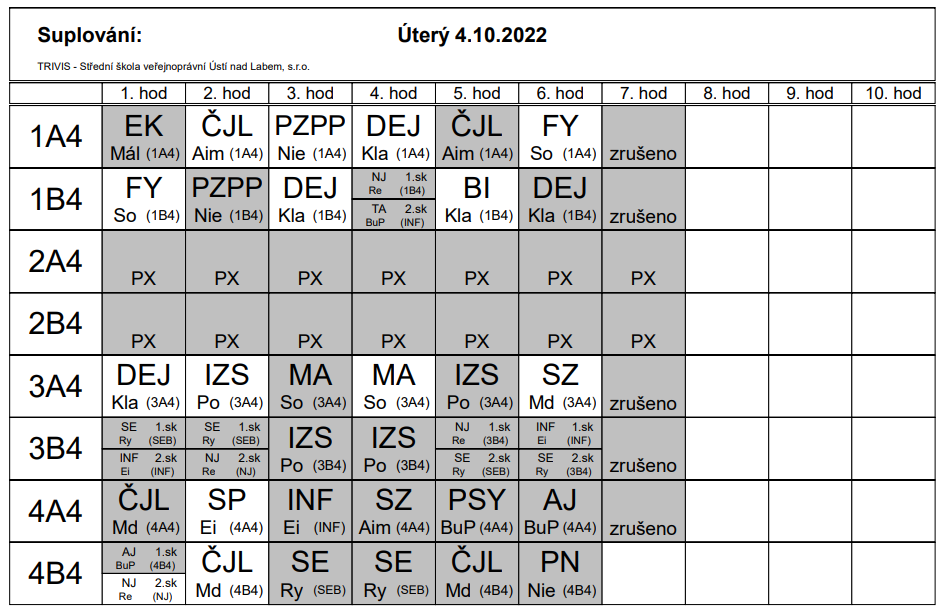 